Smlouva číslo.	ot;;r41!f-t;t!f -Národní památkový ústavValdštejnské nám. 3, Praha 1-Malá Strana 118 01IČ: 7503233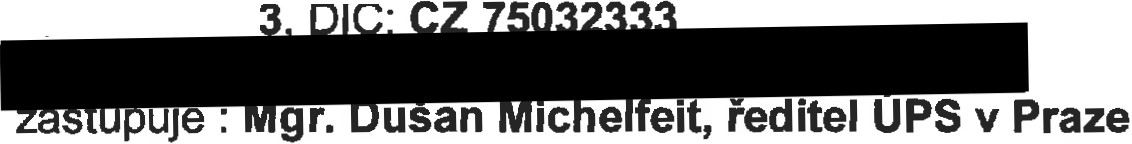 NPÚ-ÚP.   .. ·  "7    ;zrQJ. /u(}' C-	NÁRODNlPAMÁTKOVÝw--	0STAVCastlS: VE-M2015.001sv 2349/2017, dod. č. 1Doručovací adresa:Národní památkový ústav, ÚPS v Praze Sabinova 373/5, Praha 3 - Žižkov 13011{dálejen „půjčitel")aNárodn( hřebčín Kladruby nad Labem s.p.o. Se sídlem : Kladruby nad Labem 533 14IČ: 72048972, DIČ: CZ72048972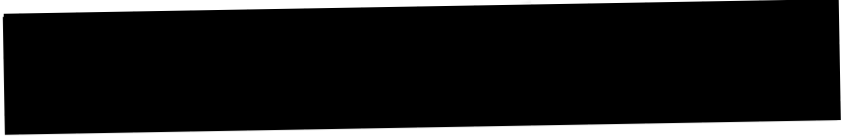 jako smluvní strany uzavřely níže uvedeného dne, měsíce a roku tentoDodatek č. 1ke smlouvě o výpůjčce movitých věcí NPÚ-ÚPS/439/2017  (2000J117087) podle občanského zákoníku české republiky.I.Smluvní strany se dohodly na úpravě čl. VII. Práva a povinnosti vypůjčitele, odst. 11 ze smlouvy o výpůjčce movitých věcí. Ruší se následujicí znění:11. Vypůjčitel je povinen věci na své náklady pojistit, a to proti všem možným rizikům. Toto pojištění musi mít vypůjčitel sjednán po celou dobu trváni výpůjčky včetně transportu věcí.a nahrazuje se novým:11. Vypůjčitel nemá sjednáno pojištění vypůjčených předmětů po dobu výpůjčky, proto nese veškerou odpovědnost za všechna poškození, znehodnocení, zkázu nebo ztrátu předmětu výpůjčky, ať škody vznikly jakýmkol i způsobem, a to až do výše pojistné hodnoty předmětu výpůjčky.Všechny ostatní články smlouvy o výpůjčce NPÚ-ÚPS/439/2017 (2000J117087) zůstávajl v platnosti.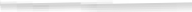 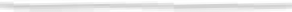 li.Tento  dodatek je  vyhotoven  ve dvou exemplářích.  Půjčitel i vypůjčitel  obdrží  po jednom  vyhotovení. Dodatek nabývá účinnosti a platnosti dnem podpisu oběma smluvními stranami.V  Praze	12.. 01. 2018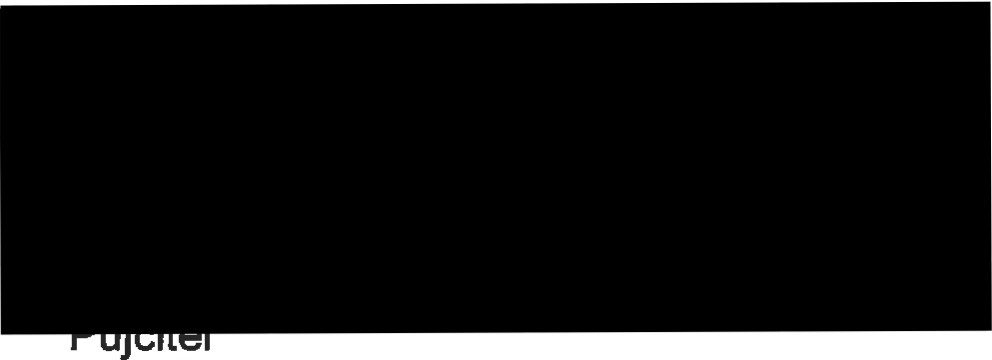 Mgr. Dušan Michelfeit ředitel NPÚ-ÚPS v PrazeV	Ufh) l1.., I:, t-""4,	V - LDne:... „.„ ..„Jl. 1-.„. .„1„.1„.„.„ .„.„. „„.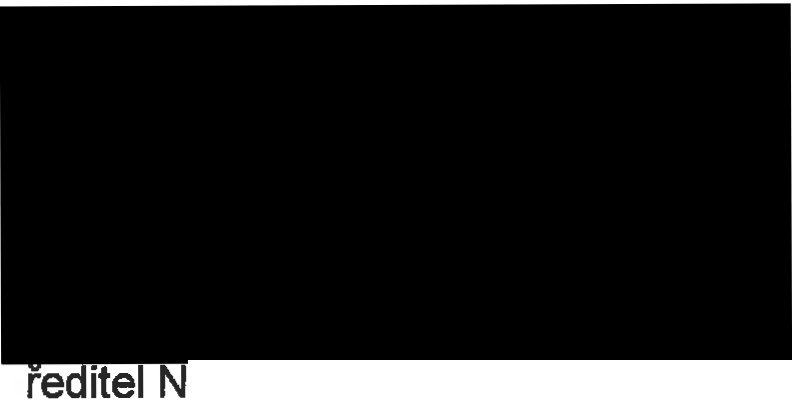 árodního hřebčína Kladruby nad Labem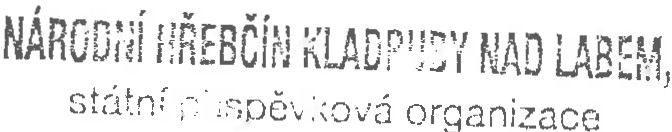 53 14 Kié\::fr  by r1ad Labem č.p. 1IC·	CZ72048972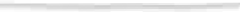 